CALL FOR APPLICATIONS FOR THE SELECTION OF MEMBERS OF THE EXPERT GROUP ON ROADWORTHINESS AND VEHICLE REGISTRATION DOCUMENTS BackgroundThe Commission's Directorate-General for Mobility and Transport ('DG MOVE') has set up a group of experts on roadworthines and vehicle registration documents (“the group”).The group’s tasks shall be:to assist DG MOVE in the preparation of non-legislative acts in the fields of roadworthiness and vehicle registration documents, including the preparation of delegated acts to:update the vehicle category designations as appropriate in the event of changes to the vehicle categories stemming from amendments to the type-approval legislation respectively, without affecting the scope of the Directives and the frequency of testing (under Article 17 of Directive 2014/45/EU and, Article 21 of Directive 2014/47/EU); update the testing methods defined in the event that more efficient and effective test methods become available, without extending the list of items to be tested (under Article 17 of Directive 2014/45/EU and, Article 21 of Directive 2014/47/EU);adapt the list of test items, methods, reasons for failure and the assessment of deficiencies in the event of a modification of mandatory requirements relevant for type-approval in Union safety or environmental legislation, following a positive assessment of the costs and benefits involved (under Article 17 of Directive 2014/45/EU and, Article 21 of Directive 2014/47/EU); amend defined points in the Annexes in the event of enlargement of the Union and, in the event of changes of definitions or of the content of certificate of conformity in the relevant type-approval legislation (under Article 6 Directive 1999/37/EC).to assist DG MOVE in the early preparation of implementing acts, before submission to the committee in accordance with Regulation (EU) N°182/2011;to assist the Commission in the preparation of relevant guidance in relation to the above mentioned directives as well as Directive 2014/46/EU;to bring about an exchange of experience and good practice in the field of the periodical roadworthiness testing of vehicles, the technical roadside inspection of commercial vehicles and the topics related to the registration documents of vehicles.  The Commission is calling for applications with a view to selecting members of the group other than Member States' authorities and other public entities (see chapter 2.1 below).Features of the Group2.1.	CompositionThe group shall consist of up to 50 members. Members of the group shall be:Member States' authorities (Type D members) responsible for roadworthiness. Authorities at national, regional or local level from third countries, including which are a party to the European Economic Area Agreement, responsible for roadworthiness, and other public entities such as international organisations (Type E members).Organisations (Type C members ) which have a demonstrable professional interest and are representative on roadworthiness, such as: European umbrella associations representing the stakeholders in the field of roadworthiness testing and technical roadside inspection of vehicles; organisations representing vehicle manufacturers; organisations representing stakeholders of test equipment and tool manufacturers; organisations representing stakeholders dealing with vehicle registration and vehicle registration documents. Members shall nominate their representatives and shall be responsible for ensuring that their representatives provide a high level of expertise. Members may appoint representatives on an ad hoc basis, depending on the meeting agenda. Each member should inform DG MOVE in writing (e-mail) in advance of the expert(s) that will represent them at a specific group or sub-group meeting.DG MOVE may refuse the nomination of a representative by an organisation referred to under point c) if it considers this nomination inappropriate in light of the requirements specified in chapter 4 of this call. In such case, the organisation concerned shall be asked to appoint another representative.Only Type C members shall be selected via the present call for applications. 2.2.	AppointmentMembers shall be appointed by the Director General of DG MOVE from applicants complying with the requirements referred to in chapter 4 of this call.Members shall be appointed for five years. They shall remain in office until replaced. Their term of office may be renewed at the end of each term for five years. Registration in the Transparency Register is required for  organisations to be appointed.Members who are no longer capable of contributing effectively to the group’s deliberations, who in the opinion of DG MOVE do not comply with the conditions set out in Article 339 of the Treaty on the Functioning of the European Union or who resign, shall no longer be invited to participate in any meetings of the group and may be replaced for the remainder of their term of office.2.3	Rules of engagement and operation of the group The group shall be chaired by a representative of DG MOVE. The group shall act at the request of DG MOVE, in compliance with the Commission’s horizontal rules on expert groups (‘the horizontal rules’).Meetings of the group shall be indicatively held twice per year, in principle on Commission premices. DG MOVE shall provide secretarial services.Members' representatives should be prepared to attend meetings systematically, to contribute actively to discussions in the group, to be involved in preparatory work ahead of meetings, to examine and provide comments on documents under discussion, and to act, as appropriate, as 'rapporteurs' on ad hoc basis. As a general rule, working documents will be drafted in English and meetings will be also conducted in English.The group shall adopt its opinions, recommendations or reports by consensus. In agreement with the Chair, the group may adopt its opinions, recommendations or reports by voting. In the event of a vote, the outcome of the vote shall be decided by simple majority of the members. The members that voted against or abstained shall have the right to have a document summarising the reasons for their position annexed to the opinions, recommendations or reports.In agreement with DG MOVE, the group may, by simple majority of its members, decide that deliberations shall be public.Participants in the activities of the group and sub-groups shall not be remunerated for the services they offer. Travel and subsistence expenses incurred by representatives of Type C and Type E members in the activities of the group and sub-groups shall not be reimbursed by the Commission. Travel and subsistence expenses incurred shall be reimbursed to one expert per EU Member State. Reimbursement shall be made in accordance with the provisions in force within the Commission and within the limits of the available appropriations allocated to the Commission departments under the annual procedure for the allocation of resources.The members of the group and their representatives, as well as invited experts and observers, are subject to the obligation of professional secrecy, which by virtue of the Treaties and the rules implementing them applies to all members of the institutions and their staff, as well as to the Commission's rules on security regarding the protection of Union classified information, laid down in Commission Decisions (EU, Euratom) 2015/443 and 2015/444. Should they fail to respect these obligations, the Commission may take all appropriate measures.On a proposal by and in agreement with DG MOVE, the group shall adopt its rules of procedure on the basis of the standard rules of procedure for expert groups.DG MOVE may invite experts with specific expertise with respect to a subject matter on the agenda to take part in the work of the group or sub-groups on an ad-hoc basis. Individuals, organisations and  public entities other than Member States’ authorities may be granted an observer status, in compliance with the horizontal rules, by direct invitation. Organisations and public entities appointed as observers shall nominate their representatives. Observers and their representatives may be permitted by the Chair to take part in the discussions of the group and provide expertise. However, they shall not have voting rights and shall not participate in the formulation of recommendations or advice of the group.For carrying out specific activities, DG MOVE may create dedicated sub-groups (SGs) on the basis of terms of reference defined by DG MOVE, providing for advice and support to the preparation of individual non-legislative acts or guidance. Sub-groups shall operate in compliance with the horizontal rules and report to the group. The group shall steer and oversee the work carried out by the SGs and help compiling and assessing the results and findings obtained from the SGs’ work. SGs shall  be dissolved as soon as their mandate is fulfilled.The members of sub-groups that are not members of the group shall be selected via a public call for applications, in compliance with the horizontal rules.2.4.	Transparency 

The group and its sub-groups shall be registered in the Register of Commission expert groups and other similar entities (‘the Register of expert groups’).As concerns the group and sub-groups composition, DG MOVE shall publish the following data on the Register of expert groups:the name of Member States' authorities;the name of public entities other than Member States' authorities;the name of member organisations; the interest represented shall be disclosed;the name of observers.DG MOVE shall make available all relevant documents, including  the agendas, the minutes and the participants’ submissions, either on the Register of expert groups or via a link from the Register to a dedicated website, where this information can be found. Access to dedicated websites shall not be submitted to user registration or any other restriction. In particular, DG MOVE shall ensure publication of the agenda and other relevant background documents in due time ahead of the meeting, followed by timely publication of minutes. Exceptions to publication shall only be foreseen where it is deemed that disclosure of a document would undermine the protection of a public or private interest as defined in Article 4 of Regulation (EC) N° 1049/2001.Personal data shall be collected, processed and published in accordance with Regulation (EU) No 2018/1725.Application procedureFor the sake of clarity, Member States and other public entities shall be invited directly by DG MOVE. They are not concerned by the present call for applications.Interested organisations are invited to submit their application to the European Commission, DG MOVE.Applications must be completed in one of the official languages of the European Union. However, applications in English would facilitate the evaluation procedure. If another language is used, it would be helpful to include a summary of the applicant's selection criteria form in English.Organisations shall indicate the name of their representative(s) in the group, preferably indicating the names of one regular representative and one alternate representative.An application will be deemed admissible only if it is sent by the deadline and includes the documents referred to below. All documents submitted by applicants should be duly filled in, legible, signed and numbered sequentially.Supporting documentsEach application shall include the following documents:a cover letter explaining the applicant's motivation for answering this call and stating what contribution the applicant could make to the group;a classification form duly filled in specifying the member category for which the application is made (Annex I);a selection criteria form duly filled in documenting how the applicant fulfills the selection criteria listed in chapter 4 of this call (Annex II).For individuals indicated by organisations as their representatives, a curriculum vitae (CV) shall also be provided, preferably not exceeding three pages. All CVs shall be submitted in the European format  (https://europass.cedefop.europa.eu/en/documents/curriculum-vitae/templates-instructions ).Additional supporting documents (e.g. publications) may be requested at a later stage.Deadline for applicationThe duly signed applications must be sent by 26 June 2020. The date of sending shall be established as follows: Where applications are sent by e-mail to the following e-mail address: MOVE-ROADWORTHINESS-EG@ec.europa.eu, the date of the e-mail will be considered the date of sending.Where applications are sent by post to the following address: European Commission, DG MOVE, Unit C.2 Road Safety secretariat – Rue de Mot 28, B-1040 Brussels, the postmark will be considered the date of sending.Where applications are hand-delivered to the following address: European Commission, DG MOVE, Unit Unit C.2 Road Safety secretariat – Rue de Mot 28, B-1040 Brussels, the date on the receipt given upon delivery will be considered the date of sending.Selection criteriaDG MOVE will take the following criteria into account when assessing applications:proven and relevant competence and experience, at the European level, in areas relevant to the periodical roadworthiness testing of vehicles, the technical roadside inspection of commercial vehicles, the topics related to the registration documents of vehicles and, vehicle manufacturing;proven capacity to represent effectively the position shared by different stakeholders at the European level in areas relevant to roadworthiness, vehicle registration documents and, vehicle manufacturing;competence, experience and hierarchical level of the proposed representatives ;good knowledge of the English language of the proposed representatives allowing active participation in the discussions. Selection procedureThe selection procedure shall consist of an assessment of the applications performed by DG MOVE against the selection criteria listed in chapter 4 of this call, followed by the establishment of a list of the most suitable applicants, and concluded by the appointment of the members of the group. When defining the composition of the group, DG MOVE shall aim at ensuring, as far as  possible, a high level of expertise, as well as a balanced representation of relevant know how and areas of interest, while taking into account the specific tasks of the group, the type of expertise required, as well as the relevance of the applications received. For any further information please contact MOVE-ROADWORTHINESS-EG@ec.europa.eu or directly Mr Petros Petrou Telephone: (32-2)2955023 ANNEXES:Annex I: Classification formAnnex II: Selection criteria formAnnex III: Privacy statementAnnex I - Classification formTo be filled in by all applicantsThis application is made as: An organisation (Type C member). Transparency Register identification number: […]***To be filled in by organisations applying to be appointed as Type C membersThis application is made as the following type of organisation: (please select only one option, taking into account the definitions indicated below).a) Academia, research Institutes and Think Tanksb) Banks/Financial institutions c) Companies/groupsd) Law firmse) NGOsf) Professionals’ associationsg) Professional consultanciesh) Trade and business associationsi) Trade unionsj) Other (please specify):Definitions for organisation typesAcademia, Research Institutes and Think TanksUniversities, schools, research centers, think tanks and other similar bodies performing academic and/or educational activities.Banks/Financial institutionsBanks and other similar bodies providing financial services, including financial intermediation. All sorts of banks should be classified within this category, including national central banks.Companies/groupsIndividual companies or groups of companies operating in the business sector, whether they are national companies or multinational ones.Law firmsBusiness entities formed by one or more lawyers to engage in the practice of law. The primary service rendered by a law firm is to advise clients (individuals or corporations) about their legal rights and responsibilities, and to represent clients in civil or criminal cases, business transactions, and other matters in which legal advice and other assistance are sought.NGOsNon-profit organisations which are independent from public authorities and commercial organisations. Some NGOs are organised around specific issues, such as environment, consumer affairs, health and human rights.Professionals’ associationsNon-profit organisations seeking to further the interests of individuals engaged in a particular profession, such as physicians, nurses, architects, engineers and lawyers. Professionals’ associations are different from business associations, as they promote and defend the interests of individuals carrying on a specific profession, not the interests of companies operating in the business sector.Professional consultanciesFirms carrying on, on behalf of clients, activities involving advocacy, lobbying, promotion, public affairs and relations with public authorities.Trade and business associationsPrivate bodies representing the interests of its members operating in the business sector.Trade unionsOrganisations of workers. The most common activities performed by trade unions include the negotiation of wages, work rules, rules governing hiring, firing and promotion of workers.Other organisations Organisations which are not possible to classify in any other category.***To be filled in by organisations applying to be appointed as Type C membersThe applicant shall represent the following interest: (please select one or more options, taking into account the definitions indicated below):a) Academia/Researchb) Civil society c) Employees/Workersd) Financee) Industryf) Professionalsg) SMEsh) Other (please specify):Definitions for interests representedAcademia/ResearchUniversities, schools, research centers, think tanks and other similar bodies performing academic and/or educational activities.Civil societyCivil society can be defined as the aggregate of non-governmental organisations and institutions that manifest interests and will of citizens or as individuals and organisations in a society which are independent of the government.Employees/workersIndividuals working part-time or full-time under a contract of employment whether oral or written, express or implied, and having recognized rights and duties.FinanceThe management of revenues or the conduct or transaction of money matters, as in the fields of banking, insurance and investment.IndustryCompanies and groups of companies whose number of employees and turnover or balance sheet total are higher than the ones of SMEs (see below).ProfessionalsIndividuals operating in a particular profession, such as physicians, nurses, architects, engineers and lawyers.SMEs"SME" stands for small and medium-sized enterprises – as defined in EU law: EU recommendation 2003/361 .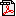 The main factors determining whether a company is an SME are:number of employees andeither turnover or balance sheet total.These ceilings apply to the figures for individual firms only. A firm which is part of larger grouping may need to include employee/turnover/balance sheet data from that grouping too.Other interestInterest which is not possible to classify in any other category.***To be filled in by organisations applying to be appointed as Type C membersPlease select one or more policy areas in which your organisation operates:AgricultureArchaeologyArchitectureAudiovisual and mediaAuditBankingBiodiversityCivil protectionCivil serviceClimateCompetitionConservationConsumer affairsCultureCultural HeritageCultural LandscapeCustomsDevelopmentDisaster Risk ReductionEconomyEducationEmployment and social affairsEnergyEngineering (chemical)Engineering (civil)Engineering (infrastructure)Engineering (IT)Engineering (maritime)Engineering (motor vehicle)Engineering (space policy)Engineering (space research)EnlargementEnvironmentEqual opportunitiesExternal relationsExternal tradeFinanceFisheries and aquacultureFood safetyForestryFundamental rightsHumanitarian aidIndustryInformation societyInnovationInsuranceLabourLand managementLaw (civil)Law (corporate)Law (criminal)Law (taxation)Linguistics and TerminologyLivestockMedical professionMigrationMotor Vehicle Inspection Natural resourcesPlant productionPublic affairsPublic healthPublic relationsRaw materialsResearchScienceScience diplomacy SecuritySmart specialisationSocial serviceSpace and Satellites (policy)Space and Satellites (research)SportStatisticsSustainable DevelopmentSystemic eco-innovationTaxTradeTrainingTransport Urban developmentVehicle manufacturing WaterYouthOtherFor organisations applying to be appointed as Type C members Name of the organisation: ………………….Surname of the representative proposed: ………………….First name of the representative proposed: ………………….Surname of the person applying on behalf of the organisation: ………………….First name of the person applying on behalf of the organisation: ………………….Date: ………………….Signature …………………..Annex II: Selection criteria formApplicants are requested to describe how they fulfil the selection criteria listed in this call.For organisations applying to be appointed as Type C membersName of the organisation: ………………….Surname of the representative proposed: ………………….First name of the representative proposed: ………………….Surname of the person applying on behalf of the organisation: ………………….First name of the person applying on behalf of the organisation: ………………….Date: ………………….Signature …………………..Annex III Privacy StatementPROTECTION OF YOUR PERSONAL DATAThis privacy statement provides information about 
the processing and the protection of your personal data.Processing operation: Selection of members of Commission expert groups and other similar entities and publication of personal data on the Register of Commission expert groups and other similar entities ("the Register of expert groups").Data Controller:Secretariat-General, Unit G4 (for the processing operation “Providing a public register of Commission expert groups and other similar entities”, DPR-EC-00656), and DG MOVE, Unit C.2 (for the processing operation “Selection of members of Commission expert groups and other similar entities”, DPR-EC-01066).Table of ContentsIntroductionWhy and how do we process your personal data?On what legal ground(s) do we process your personal data?Which personal data do we collect and further process?How long do we keep your personal data?How do we protect and safeguard your personal data?Who has access to your personal data and to whom is it disclosed?What are your rights and how can you exercise them? Contact informationWhere to find more detailed information?IntroductionThe European Commission (hereafter ‘the Commission’) is committed to protect your personal data and to respect your privacy. The Commission collects and further processes personal data pursuant to Regulation (EU) 2018/1725 of the European Parliament and of the Council of 23 October 2018 on the protection of natural persons with regard to the processing of personal data by the Union institutions, bodies, offices and agencies and on the free movement of such data.This privacy statement explains the reasons for the processing of your personal data, the way we collect, handle and ensure protection of all personal data provided, how that information is used and what rights you have in relation to your personal data. It also specifies the contact details of the responsible Data Controller with whom you may exercise your rights, of the Data Protection Officer and of the European Data Protection Supervisor.This privacy statement concerns the following processing operations: (1) “selection of members of Commission expert groups and other similar entities” undertaken by the Commission department which runs the selection process for your expert group and which is the Data Controller for the selection process, DG MOVE, C.2 Road Safety, and (2) “publication of personal data on the Register of expert groups and other similar entities” undertaken by the Commission, Secretariat-General, Unit G.4 which is the Data Controller together with the Commission department managing your expert group. As a rule, the selection of expert group members is carried out via public calls for applications, except for Member States’ authorities and other public entities and for certain representative bodies established by Union legislation for advice in specific areas. The Register of expert groups and other similar entities is a public database containing a list of Commission expert groups and other similar entities and their sub-groups. For each expert group, the Register provides valuable information including personal data on the members of the expert groups, and their alternate, if any, members’ representatives, as well as of the groups' observers and their representatives. The Register also includes documents that are produced and discussed by expert groups and which can contain personal data.For the purpose of this privacy statement and the corresponding records, the term “expert groups” describes Commission expert groups in the sense of Article 2(1) of Commission Decision C(2016)3301 and their sub-groups, as well as other similar entities in the sense of Article 2(2) of Commission Decision C(2016)3301 and their sub-groups. Why and how do we process your personal data?Purpose of the processing operations: The Data Controllers collect and use your personal data to manage Commission expert groups, in particular by selecting their members and observers, and to ensure transparency on expert groups’ membership and activities. In that context, in order to select among the applicants who best fulfil the selection criteria mentioned in the call for applications, Commission services collect and assess personal information of candidate members and observers of the expert groups, of representatives of candidate members and observers. Furthermore, Commission services collect and assess personal information of observers and members’ and observers’ representatives of the expert groups which are not selected through a public call for applications.For candidates, personal data is stored by the Commission service managing the expert group. The names of the representatives of organisations, Member States and other public entities, as well as the name of specific national departments or other public authority which they represent may also be made publicly available on the Register of expert groups.Your personal data will not be used for an automated decision-making including profiling. On what legal ground(s) do we process your personal dataWe process your personal data, because processing is necessary for the performance of a task carried out in the public interest (Article 5(1)(a) of Regulation (EU) 2018/1725), since it allows for the selection of members of expert groups) and also increases the transparency on expert groups. Processing is also necessary to comply with a legal obligation to which the controller is subject (Article 5(1)(b) of Regulation (EU) 2018/1725). The Union act for such necessary processing under Article 5(1)(a) and (b) of Regulation (EU) 2018/1725 is Commission Decision C(2016)3301 of 30 May 2016 establishing horizontal rules on the creation and operation of Commission expert groups and in particular Articles 10 and 22 thereof. As regards, in particular, the declarations of interests filled in by candidate members to be appointed in a personal capacity in expert groups, the processing of personal data serves the public interest of enabling the Commission to verify in the process of selection the experts' independence in providing advice to the Commission. Furthermore, the public disclosure of declarations of interests of those experts once appointed allows for public scrutiny of the interests declared by these experts, which is necessary in order to ensure public confidence in the independence of these experts. The public disclosure of declarations of interests also ensures a high degree of transparency with respect to the membership of expert groups and aims at contributing to fostering the integrity of the experts in question.Any publication of names of the representatives of organisations, Member States’ authorities and other public entities in the Register of expert groups is based on consent (Article 5(1)(d) of Regulation (EU) 2018/1725).Which personal data do we collect and further process? In order to carry out these processing operations, the Data Controller may collect the following categories of personal data:Name; Function;Contact details (for example, e-mail address, telephone number, mobile telephone number, fax number, postal address, company and department, country of residence, IP address); Information for the evaluation of selection criteria or eligibility criteria (for example, expertise, technical skills and languages, educational background, professional experience, including details on current and past employment);Nationality;Gender;Interest represented (for organisations applying to be appointed as members of expert groups or sub-groups, as well as for their designated representatives);The provision to the Commission service of the personal data required is mandatory to meet a legal requirement of selecting members of expert groups as set in Commission Decision C(2016)3301. In principle, the types of personal data listed above (with the exception of contact details and information for the evaluation of selection criteria or eligibility criteria) are made publicly available on the Register of expert groups, in order to comply with the legal requirement to ensure transparency on the composition and functioning of Commission expert groups. If you do not provide the personal data required, possible consequences are that you will not be considered for selection as a member of an expert group or, if already selected, your membership will be suspended.With the prior freely given, specific, informed and unambiguous consent of the representatives of organisations, Member States’ authorities and other public entities, their names may also be published on the Register. How long do we keep your personal data?The Data Controller only keeps your personal data for the time necessary to fulfil the purpose of collection or further processing. The following modalities apply: The competent Commission services keep personal data submitted to them as part of rejected applications for three years after the end of the selection process and do not process them for other purposes; these personal data are not published on the Register of expert groups.The expert group and some types of personal data of its members and observers, as described in Heading 4, are published on the Register of expert groups during the duration of existence of the expert group. When an individual is no longer member or observer or representative of a member or observer of an expert group listed in the Register of expert groups, all personal data related to this individual, including a declaration of interests, is removed from the Register and is therefore not public anymore.The competent Commission services keep personal data for the period during which the relevant individual is a member or an observer or a representative of a member or of an observer of the group and for five years after the date on which the individual is no longer member or observer or representative of a member or observer of the group.When a group is closed down, it remains published in the Register of expert groups for five years, with the indication 'Closed'. Those types of personal data other than the declarations of interests of members appointed in personal capacity that were published while the group was active remain visible on the Register of expert groups during these five years. On the contrary, the said declarations of interests are removed from the Register after closure of a group and are therefore not public anymore; they are however kept by the competent Commission service for a period of five years after the closure of the group.An XML file is created daily with all the information regarding active groups. All versions of this file, showing the situation of the Register of expert groups as of the day it was created, are stored in a file server for 5 years and are not public.How do we protect and safeguard your personal data?Personal data submitted in paper form is stored in the competent Commission service. All personal data in electronic format (e-mails, documents, databases, uploaded batches of data, etc.) are stored on the servers of the Commission. All processing operations are carried out pursuant to the Commission Decision (EU, Euratom) 2017/46 of 10 January 2017 on the security of communication and information systems in the European Commission.In order to protect your personal data, the Commission has put in place a number of technical and organisational measures. Technical measures include appropriate actions to address online security, risk of data loss, alteration of data or unauthorised access, taking into consideration the risk presented by the processing and the nature of the personal data being processed. Organisational measures include restricting access to the personal data solely to authorised persons with a legitimate need to know for the purposes of this processing operation.Who has access to your personal data and to whom is it disclosed?Access to your personal data collected in the course of the process of selection of members of expert groups is provided to the Commission staff authorised for carrying out this processing operation and to other authorised Commission staff according to the “need to know” principle. Such staff abide by statutory, and when required, additional confidentiality agreements.Certain personal data collected, as explained in Headings 4 and 5, is publicly available on the Register of expert groups. The XML files referred to in Heading 5 are only accessible to a reduced number of users in the Secretariat-General (System Owner) and IT development team within the Commission (System Supplier). Please note that pursuant to Article 3(13) of Regulation (EU) 2018/1725, public authorities (e.g. Court of Auditors, EU Court of Justice) which may receive personal data in the framework of a particular inquiry in accordance with Union or Member State law shall not be regarded as recipients. The further processing of those data by those public authorities shall be in compliance with the applicable data protection rules according to the purposes of the processing.The information we collect will not be given to any third party, except to the extent and for the purpose we may be required to do so by law.What are your rights and how can you exercise them? You have specific rights as a ‘data subject’ under Chapter III (Articles 14-25) of Regulation (EU) 2018/1725, in particular the right to access your personal data and to rectify them in case your personal data is inaccurate or incomplete. Under certain conditions, you have the right to erase your personal data, to restrict the processing of your personal data, to object to the processing and the right to data portability.You have the right to object to the processing of your personal data on grounds relating to your particular situation in accordance with Article 23(1) of Regulation (EU) 2018/1725. As indicated in Heading 4, if you are a representative of an organisation, Member State or another public entity, you may consent to have your name published on the Register of expert groups. You can withdraw your consent at any time by notifying the Data Controller. The withdrawal will not affect the lawfulness of the processing carried out before you have withdrawn the consent.Finally, and only as regards the publication of your name on the Register of expert groups, you may submit a request to the competent Commission service for a derogation where justified on compelling legitimate grounds in relation to your specific situation (such as the case where the publication of your name on the Register of expert groups could endanger your security or integrity).You can exercise your rights by contacting the Data Controller or, in case of conflict, the Data Protection Officer. If necessary, you can also address the European Data Protection Supervisor. Their contact information is given under Heading 9 below. Where you wish to exercise your rights in the context of one or several specific processing operations, please provide their description (i.e. their Record reference(s) as specified under Heading 10 below) in your request.Any request for access to personal data will be handled within one month. Any other request mentioned above will be addressed within 15 working days.Contact informationThe Data ControllerRegarding the personal data collected in the course of the process of selection of the members of the expert groups, if you would like to exercise your rights under Regulation (EU) 2018/1725, or if you have comments, questions or concerns, or if you would like to submit a complaint, please contact DG MOVE C.2 Road Safety at MOVE-ROADWORTHINESS-EG@ec.europa.euLikewise, as regards the data published on the Register of expert groups, please contact the corresponding Data Controller Secretariat-General, Unit G4: SG-EXPERT-GROUPS@ec.europa.eu.The Data Protection Officer (DPO) of the CommissionYou may contact the Data Protection Officer (DATA-PROTECTION-OFFICER@ec.europa.eu) with regard to issues related to the processing of your personal data under Regulation (EU) 2018/1725.The European Data Protection Supervisor (EDPS)You have the right to have recourse (i.e. you can lodge a complaint) to the European Data Protection Supervisor (edps@edps.europa.eu) if you consider that your rights under Regulation (EU) 2018/1725 have been infringed as a result of the processing of your personal data by the Data Controller.Where to find more detailed information?The Commission Data Protection Officer (DPO) publishes the register of all processing operations on personal data by the Commission, which have been documented and notified to him. You may access the register via the following link: http://ec.europa.eu/dpo-register.These specific processing operations will be included in the DPO’s public register with the following Record references: DPR-EC-01066 and DPR-EC-00656.Company category Employees Turnover ororBalance sheet total Medium-sized< 250≤ € 50 m≤ € 50 m≤ € 43 m≤ € 43 mSmall< 50≤ € 10 m≤ € 10 m≤ € 10 m≤ € 10 mMicro< 10≤ € 2 m≤ € 2 m≤ € 2 m≤ € 2 mProven and relevant competence and experience, at the European level, in areas relevant to the periodical roadworthiness testing of vehicles, the technical roadside inspection of commercial vehicles, the topics related to the registration documents of vehicles and, vehicle manufacturing;Proven capacity to represent effectively the position shared by different stakeholders at the European level in areas relevant to roadworthiness, vehicle registration documents and, vehicle manufacturing;Competence, experience and hierarchical level of the proposed representatives.Good knowledge of the English language of the proposed representatives. 